                        MARCUS VINICIUS DA SILVA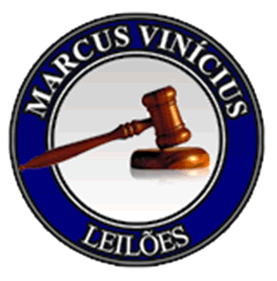          LEILOEIRO OFICIAL  – MAT. 107 JUCEMG – (24/05/1983)   Rua Tiradentes 765 – Sala: 401 – Centro – Cep: 39400-000        Telefone: (38) 3221 5324 –    99909 7240 -  99125 4664       Email:marcusviniciusleiloes@yahoo.com.br–Site: www.marcusviniciusleiloes.com.brMONTES CLAROS                                           -                                           MINAS GERAISLEILÃO PÚBLICO - PRESENCIALPREFEITURA MUNICIPAL DE CRISTÁLIA – MGLOCAL: Rua Tiradentes 3.881 – centro (garagem da Prefeitura) Cristália – MGDATA: 24/05/2022			HORÁRIO: 10:00 horas.CONDIÇÕES DO LEILÃOA sequência do leilão será aleatória. Não segue ordem numérica.Os lotes serão vendidos um a um.Os lances mínimos intermediários serão determinados pelo leiloeiro.Como em todo e qualquer leilão tudo é vendido no estado em que se encontra.Os bens arrematados serão liberados após a compensação dos cheques e comprovação do pagamento total.As descrições e o estado de conservação dos lotes do catálogo são meramente informativos e não dispensa sua vistoria antecipada.O arrematante pagará no ato da arrematação o valor de 50 % (cinquenta por cento) do valor arrematação, e 5% (cinco por cento) como comissão do leiloeiro, devendo completar o pagamento final de 50% (cinquenta por cento) até o dia 30/05/2022 em contrário perderá o sinal mais a comissão do leiloeiro.Correrão por conta do arrematante, todos os ônus fiscais ou outros de qualquer natureza, relacionados com os bens arrematados, bem como todas as despesas com remoção, transporte, carga e descarga.O ICMS sobre os bens arrematados é de responsabilidade do comprador.No ato da arrematação, o arrematante assinará o termo de arrematação entregando um documento (identidade).Havendo multas ou impostos referentes aos veículos, será de responsabilidade do vendedor a quitação dos mesmos, fornecendo ainda o recibo de venda ao comprador. Sendo de responsabilidade do comprador o pagamento das despesas para transferência do veículo.O nada consta de multas e certidões negativas de furto referente aos veículos serão fornecidas pelo vendedor, inclusive os documentos dos veículos (DUT e recibo).Favor confirmar presença na participação do leilão.Edital completo no site do Leiloeiro www.marcusviniciusleiloes.com.br.                Outros esclarecimentos serão fornecidos no início do leilão.	          SINAL:  50%                                             		COMISSÃO: 5%Informações: Fone: (38)3221-5324 / (38) 99909-7240/ 99125-4664 www.marcusviniciusleiloes.com.br /Email: marcusviniciusleiloes@yahoo.com.brMarcus Vinícius da Silva Leiloeiro Oficial Mat. 107 JUCEMGLOTE                             DESCRIÇÃOVALOR INICIAL01Uma motocicleta Yamaha – ano/modelo: 2007Placa:  HMG-9509  Chassi: 9C6KE094080024985 R$     1.500,0002Um veículo Fiat Uno Way – 04 portas, cor branca, Placa: QNQ-1353 – ano: 2017 – Chassi: 9BD195B4NJ0809328OBS: Veículo Batido. R$     3.000,0003Um chassi de grade aradora 08 (oito) discos, marca PiccinS 1600 550 (só chassi). R$     1.000,0004Um tanque de combustível capacidade 8.000 litros com suporte R$     4.000,0005Um veículo VW Gol – ano: 2018 – Placa: QOC-0529 – Chassi: 9BWAG45041T119078 – cor: branca R$   13.000,0006Um veículo VW Gol – ano: 2018 – Placa: QOC-0527 – Chassi:9BWAG45U5JT132857 – cor: branca. R$   12.000,0007Um trator de pneus, LS U80, ano: 2019 – série:  2494016952 R$    35.000,00